Профсоюзы г.о. Шатуры встретились с беженцами из ЛНР и ДНР.Руководители отраслевых профсоюзов г.о Шатура 10 августа встретились с беженцами из ЛНР и ДНР в Оздоровительном центре "Изумрудный". Рассказали о направлениях своей деятельности, пожелали быть сильными в их нелегкой ситуации, подарили сладкие призы. Член Профсоюза Шатурского ЦСО Людмила Старостина провела с собравшимися занятия по дыхательной гимнастике, викторины по истории и литературе, веселые старты с детьми.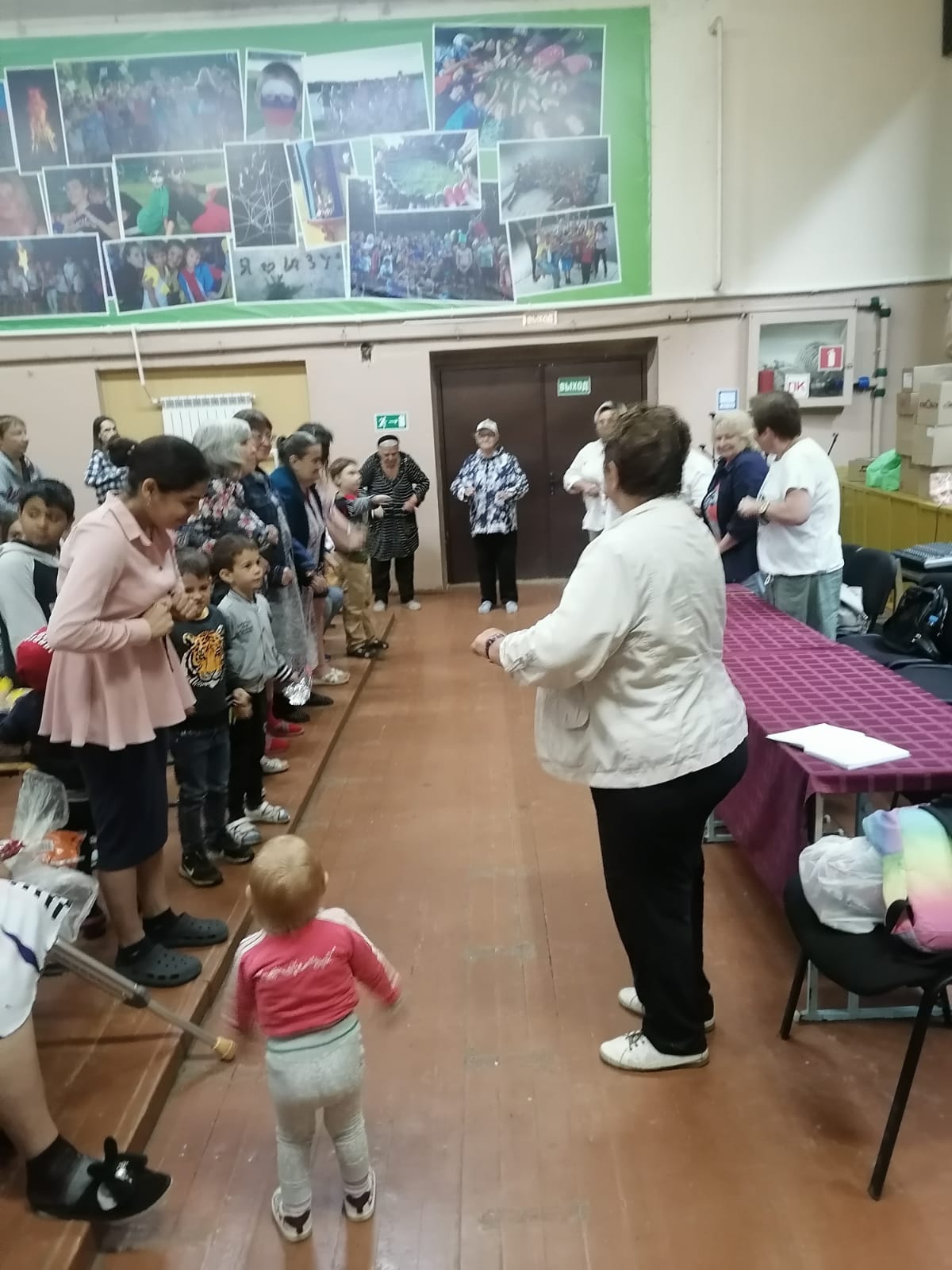 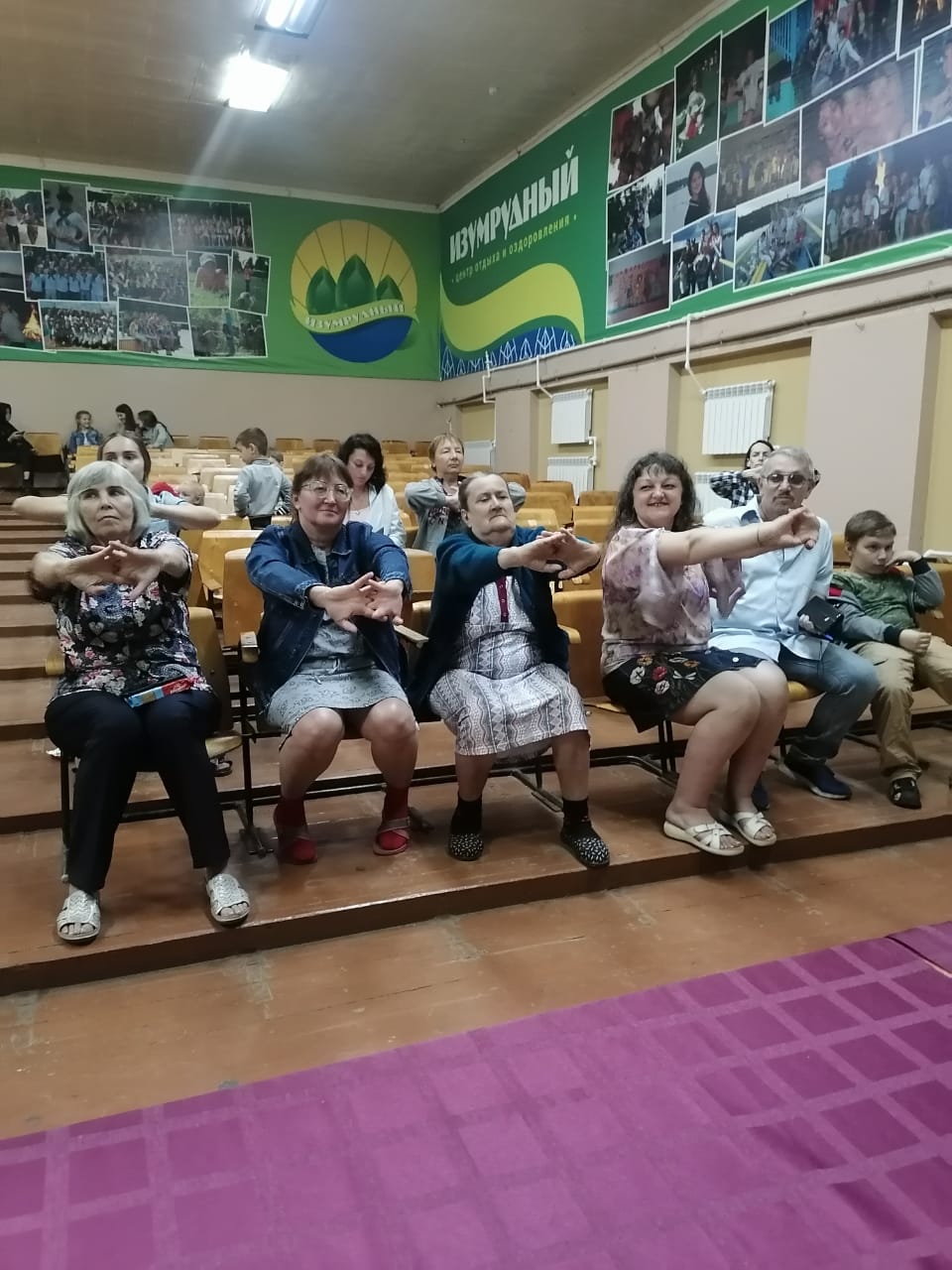 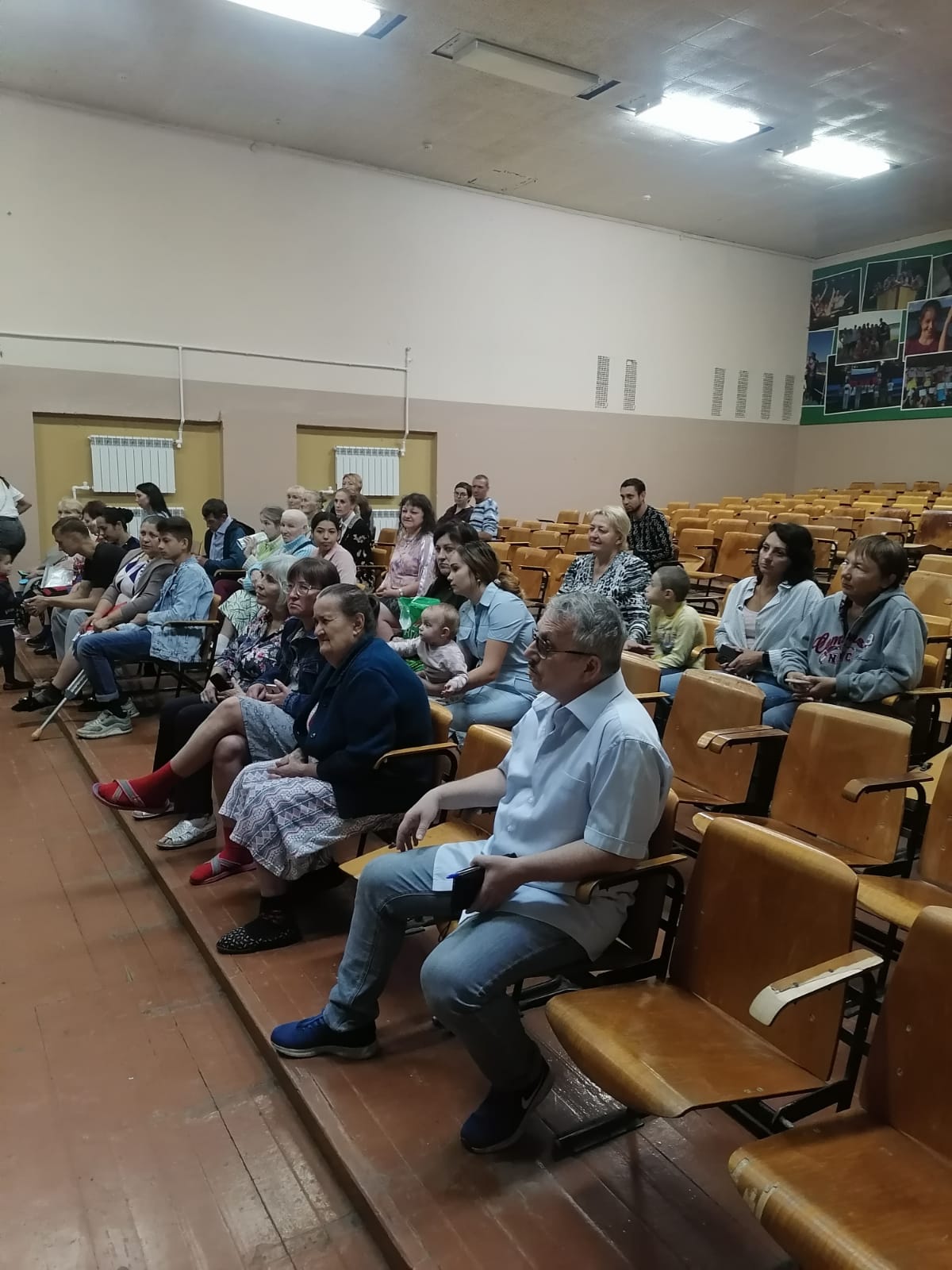 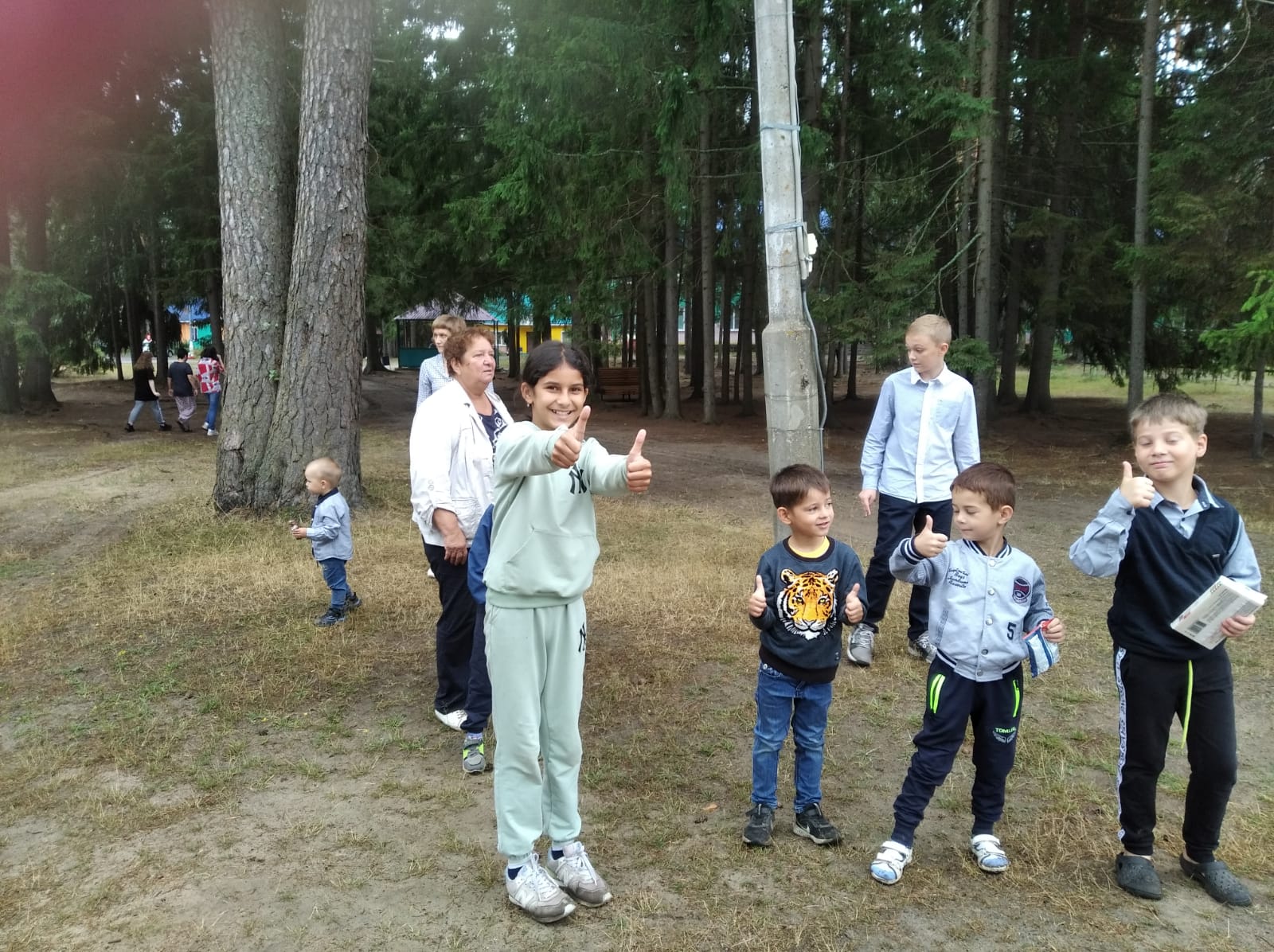 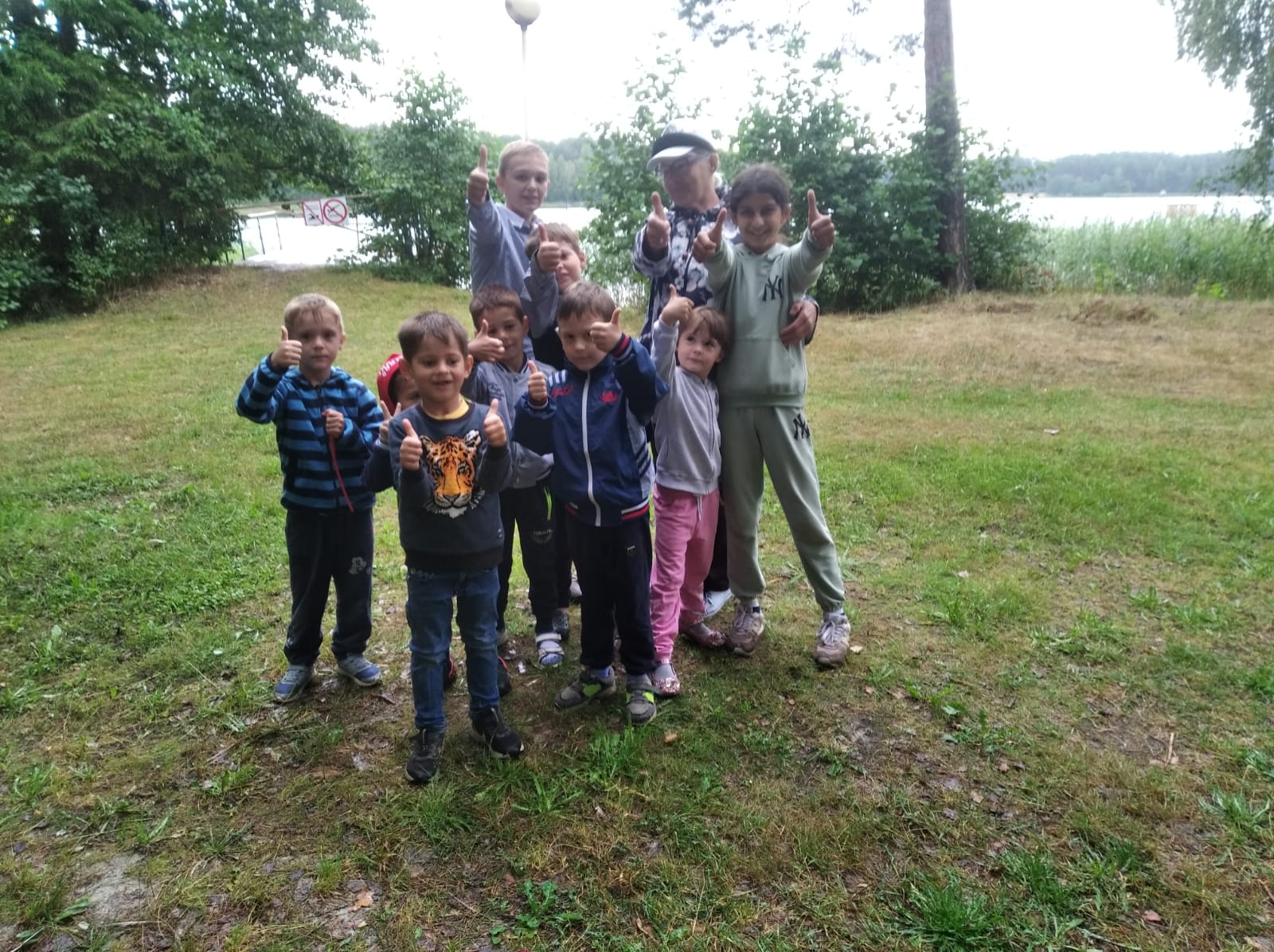 